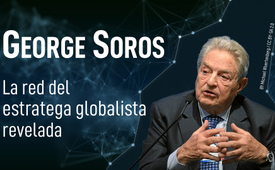 George Soros – La red del estratega globalista revelada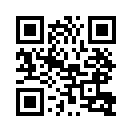 ¿Quién es George Soros y cuáles son sus objetivos? ¿Cómo influye Soros en la alta política, los medios de comunicación y la educación en todo el mundo? Este programa revela –Austria como ejemplo– a través de qué agencias accede George Soros a los Estados nacionales. Además, ¡cada espectador recibe instrucciones sobre cómo investigar para cada país del mundo!¿Quién es George Soros y cuáles son sus objetivos? ¿Cómo influye Soros en la alta política, los medios de comunicación y la educación en todo el mundo? Este programa revela –Austria como ejemplo– a través de qué agencias accede George Soros a los Estados nacionales. Además, ¡cada espectador recibe instrucciones sobre cómo investigar para cada país del mundo!

Karl Nehammer es canciller de Austria desde diciembre de 2021. Kla.TV obtuvo una foto de los espectadores en la que se le ve reunido con Alexander Soros en marzo de 2022. El visitante actúa en nombre de su padre George Soros y de su Open Society Foundations.
¿Quiénes son las Open Society Foundations?
Las OSF son una asociación de fundaciones y organizaciones no gubernamentales fundada en 1979 por George Soros. Soros es uno de los grandes estrategas mundiales, con el objetivo de establecer un Nuevo Orden Mundial, abreviado N.O.M. (en inglés: ”NWO”) que subyugue a los pueblos.  
Las FSO son utilizadas por Soros como una herramienta para financiar actividades políticas que sirven a la implementación de este NWO. Dondequiera que aparezca Soros, el resultado es la desestabilización, el caos, la guerra o los cambios políticos para la población en línea con sus intereses. Su firma puede verse en el golpe de Euromaidán en 2013-2014 en Ucrania, así como en el movimiento de los refugiados desde 2015. Pero también hay indicios concretos de que Soros estuvo implicado en todas las "revoluciones de colores" -es decir, los derrocamientos de gobiernos- de los últimos 15 años. Desde Georgia hasta Venezuela, pasando por la "primavera árabe".

El OSF está presente en 120 países del mundo. Su hijo Alexander Soros es el vicepresidente del OSF. 
A finales de 2015, la justicia rusa declaró indeseables a dos de las organizaciones no gubernamentales de Soros "por poner en peligro el orden constitucional de Rusia y la seguridad del Estado." En Hungría, Soros es considerado un enemigo del Estado por las mismas razones. En Israel, George Soros también es indeseable. Benjamin Netanyahu considera que Soros es un peligro para el país por sus esfuerzos de desestabilización antinacional. 
Mientras estos países consideran a George Soros un enemigo del Estado y muy peligroso, el canciller austriaco le abre las puertas y le pone la alfombra roja. Antes de la mencionada reunión en Austria, ya había habido varias citas con jefes de Estado austriacos. En estas ocasiones, Soros trató obviamente de influir en Austria. Dado que Soros actúa en todo el mundo –en muchos casos invisible para la población–, su forma de ejercer influencia puede servir de modelo para cualquier otro país. 
Ahora, queridos espectadores, toméis el ejemplo de Austria para ver cómo Soros mueve los hilos:

    1. Política superior
Política en Austria
Una cita con George Soros o su hijo Alexander Soros para ”comentar“ la situación política de Austria ha sido durante mucho tiempo una práctica habitual entre los cancilleres austriacos. En 2018, Sebastian Kurz recibió a George Soros en la Cancillería y posteriormente se reunió con él en la Conferencia de Seguridad en Múnich. 
Pocos días después de la toma de posesión del canciller a corto plazo Alexander Schallenberg, también tuvo lugar una cita entre él y Alexander Soros en la Cancillería en noviembre de 2021. Durante la cita de Schallenberg, el ex canciller Kurz también recibió la visita de Alexander Soros y posteriormente escribió en Twitter que había sido ”genial“ reunirse con su ”viejo amigo“.Su predecesor, Christian Kern, también se reunió con George Soros. En una conferencia de prensa, Kern dijo que ”personalmente tenía una estrecha relación con el Sr. Soros“ y que se había ”encontrado con él varias veces“.
El presidente federal de Austria, Alexander Van der Bellen, también recibió a George Soros en el Hofburg en 2017, y en su oficina en 2019. y a su hijo en Tirol 2021 . 

Política de UE
Es evidente que Soros intenta influir en los responsables políticos de toda la UE Soros y Von der Leyen]. Así lo demuestra un documento publicado en 2016 en la plataforma de revelación ”DCLeaks“. En él aparecen 226 euro-diputados con nombres y perfiles, a los que la Open Society Foundations de Soros califica de ”aliados fiables en el Parlamento Europeo“.Entre ellos se encuentran euro-diputados austriacos como Eugen Freund, Monika Vana y Evelyn Regner, así como los veteranos euro-diputados alemanes Martin Schulz y Elmar Brok. Es de suponer que dicha lista no se elaboró únicamente en 2016.
Soros también se reúne regularmente con los dirigentes de la UE. En 2019, el diario húngaro ”Magyar Idök“ reveló con detalle los continuos e intensos contactos entre George Soros y los miembros de la Comisión de la UE  El Comisario austriaco de la UE, Johannes Hahn, es uno de ellos.. 
El abogado francés Grégor Puppinck descubrió ahora un tipo de influencia similar en el Tribunal Europeo de Derechos Humanos (TEDH). Sólo en los años 2004 a 2012, 
George Soros y Bill Gates le donaron un total de dos millones de euros. No se sabe cuánto dinero han donado Soros y Gates al TEDH desde esta revelación, porque el Consejo de Europa creó su propio fondo para donaciones en 2015. Por eso, estos fondos ya no figuran en sus informes financieros.

    2. Influencia a través de los medios de comunicación 
Los medios de comunicación desempeñan un papel fundamental en la red rumana. Son los que más pueden influir en las masas mientras callan las actividades de los poderosos en el fondo. Por eso George Soros ha construido un gigantesco imperio mediático. Entre otras cosas, es el principal financiador del ”Project Syndicate“ y aparece allí mismo como escritor. Se trata de una asociación de 430 periódicos y revistas de 150 países con una tirada total de unos 70 millones de ejemplares. Además del diario británico ”The Guardian“ y el francés ”Le Monde“, los diarios ”Die Presse“ y ”Der Standard“ están registrados como socios oficiales en Austria.  
Esta es también la razón, por qué más o menos El Standard imprime artículos, escritos de Soros. [ARTIKEL – ARTÍCULO]. Llama la atención que los medios de comunicación no informen sobre la cita de Soros con el canciller austriaco. Cuando se informa sobre Soros, la prensa dominante lo defiende y, al igual que su aliado Bill Gates, siempre se le presenta como un "filántropo" y "amigo de la gente". 

    3. Influencia mediante la educación y talleres de reflección
Para formar a los futuros protagonistas ya en su formación, Soros fundó en 1991 una universidad privada en Budapest y Praga.
Sin embargo, a mediados de la década de 1990, el gobierno checo detuvo las actividades de la Universidad Soros y la hizo cerrar. Tanto el entonces Primer Ministro checo, Václav Klaus, como el actual Presidente checo, Miloš Zeman, argumentaron su rechazo a esta universidad por la incontrolable injerencia exterior en la ciencia checa.
El primer ministro húngaro, Viktor Orbán, también intentó echar a la universidad del país en 2017 cambiando la ley de educación. El entonces canciller austriaco Christian Kern presionó entonces para que la Universidad de Sorosa se trasladara a Austria. Desde 2019, Viena es la nueva sede de la Universidad de Sorosa – llamada: Universidad Centroeuropea – UCE de Viena para abreviar [FOTO], donde se enseña a los estudiantes según el pensamiento rumano. La universidad cuenta con una red mundial de unas 400 universidades e instituciones asociadas en su página web. Entre ellas, la Universidad de Mannheim y la ETH de Zúrich,
Los ”think tanks“ o talleres de reflección son instituciones estratégicas para influir en la política y la población a nivel nacional o mundial. Uno de los ”think tanks“ más poderosos es el Consejo de Relaciones Exteriores (CRE). 
George Soros no sólo es miembro de este elitista ”think tank“. También es uno de los fundadores de la rama europea, llamada Consejo Europeo de Relaciones Exteriores (C.E.R.E.), y ha sido su principal financiador desde entonces. Entre los miembros del C.E.R.E. se encuentran los austriacos Sebastian Kurz, Hannes Swoboda y la ministra federal austriaca para la UE y la Constitución, Karoline Edtstadler Miembros desde Alemania son: Annalena Baerbock y Wolfgang Ischinger, el Jefe del congreso de seguridad en Múnich. 
También en Austria hay think tanks que sirven a los intereses de Sorosa. El Foro Europeo de Alpbach es una plataforma austriaca para la ciencia, la política, la empresa y la cultura. En una conferencia anual, entre otras cosas, se promocionan y se ponen en contacto jóvenes líderes de entre 30 y 40 años. Las Open Society Foundations han sido el segundo mayor patrocinador de esta plataforma desde 2021. El presidente del Foro de Alpbach, Andreas Treichl, llegó a formar parte del consejo de supervisión de la organización europea de las Open Society Foundations hasta 2021. Además, Treichl también se encuentra en el Consejo Europeo de Relaciones Exteriores fundado por Soros.                                                                              Otra ”institución estratégica“ es el ”Instituto de Ciencias Humanas“ - Instituto I.C.H. para abreviar, con sede en Viena [FOTO]. El presidente del Instituto es Heinz Fischer, presidente federal de Austria hasta 2016. Nada menos que el propio George Soros aparece en la Junta de Patrocinadores del Instituto y en los actos.  
Estimados televidentes: como sólo se ha mostrado de forma rudimentaria en este programa, Soros ejerce una enorme influencia sobre personas clave y responsables de la toma de decisiones no sólo en Austria. Sin embargo, su influencia y las intenciones que hay detrás de ella han permanecido ocultas al público durante mucho tiempo. Muchas cosas permanecen ocultas. En cuanto un periodista de investigación descubre los antecedentes y las conexiones o un político advierte sobre Soros y sus planes, se utiliza inmediatamente el garrote del antisemitismo.. Esto también le ocurre a cualquiera que exponga las maquinaciones y los planes de sus aliados, como Henry Kissinger aunque ellos mismos hayan escrito libros enteros sobre sus opiniones e intenciones
Las acusaciones de antisemitismo también golpean a cualquiera que revele los verdaderos antecedentes y actividades de sus ”instrumentos“, como el Foro Económico Mundial, la Fundación Bill y Melinda Gates, la Fundación Rockefeller, el Great Reset o los congresos de ”Bílderberguer“.

Fazit: La influencia ejercida por George Soros y sus Fundaciones de la Sociedad Abierta en Austria y en todo el mundo debe verse como parte de un plan deliberado cuyo objetivo final, sin embargo, es la dominación mundial dictatorial 
Mientras que los estrategas globales del NOM deben ser clasificados como muy peligrosos, Soros no sólo tiene su propia universidad y es admitido en la Cancillería Federal de Austria. Incluso se le conceden premios para ocultar obviamente su verdadero origen y sus intenciones. En 2019, por ejemplo, George Soros recibió el “Premio Schumpeter“ por su trabajo en el campo de la ciencia en el Banco Nacional de Austria de manos de su antiguo gobernador Ewald Nowotny. 
Nowotny y Soros se conocían desde antes de las reuniones secretas de la Comisión Trilateral – otro instrumento para implementar el Nuevo Orden Mundial. Ese mismo año, George Soros recibió la Condecoración de Oro de Honor del Estado de Viena de manos del gobernador Michael Ludwig. El premio se le concedió con motivo del traslado de su universidad privada de Budapest a Viena.
Hay muchos indicios de que toda la plandemia de COVID y la actual guerra entre Rusia y Ucrania son crisis provocadas deliberadamente por esta secta de dominación mundial. Por lo tanto, es imperativo que la comunidad mundial sepa con quién está tratando realmente. Porque estos estrategas globales se han colocado arbitrariamente en las palancas del poder.
Es hora de que la gente sepa con quién se están involucrando los políticos de alto nivel, qué fuerzas están activas en todo el mundo para la construcción del Nuevo Orden Mundial y a través de qué agencias ejercen influencia.
Los abusos de poder ocultos y los amiguismos secretos saldrán a la luz a través de la investigación, los denunciantes, las observaciones y las emisiones como ésta ante todo el mundo, en todos los Estados del mundo. Así, los políticos se verán cada vez más urgidos a poner fin a ese tráfico de influencias. Esto, a su vez, liberará a la población desprevenida de la red de estos subyugadores de naciones.
Estimados espectadores, al difundir a gran escala nuestras emisiones de Kla.TV, estas maquinaciones inhumanas serán conocidas por el público en general. Gracias por vuestra ayuda.de mw.Fuentes:Alexander Soros trifft Karl Nehammer
https://twitter.com/karlnehammer/status/1499751684339388423?lang=de
Hintergründe Open Society Foundations
Monatsmagazin „alles roger“ Ausgabe Mai 2018, Seiten 8-12
https://de.wikipedia.org/wiki/Open_Society_Foundations
https://www.sueddeutsche.de/geld/sz-serie-die-grossen-spekulanten-4-der-milliardenzocker-dem-der-kapitalismus-zu-kalt-ist-1.574892-2
https://www.heise.de/tp/features/Die-Coca-Cola-Revolutionaere-3401552.html
https://fassadenkratzer.wordpress.com/2016/04/28/das-netzwerk-des-george-Soros-fuer-grenzenlose-migration-in-europa
https://www.opensocietyfoundations.org/who-we-are/leadership

Russland, Israel und Ungarn erklären Soros für unerwünscht
https://www.spiegel.de/politik/ausland/russland-erklaert-us-organisationen-fuer-unerwuenscht-a-1065291.html
https://www.welt.de/debatte/kommentare/article163327311/Fuer-Viktor-Orban-ist-George-Soros-Staatsfeind-Nr-1.html
https://www.derstandard.at/story/2000078814134/auch-israels-regierung-streitet-mit-george-Soros
Monatsmagazin „alles roger“ Ausgabe Mai 2018, Seiten 8-12

Einfluss auf Spitzenpolitik
https://www.instagram.com/p/BHUQyixhHeT/?hl=de
https://www.parlament.gv.at/PAKT/VHG/XXV/J/J_10076/index.shtml
https://www.info-direkt.eu/2017/10/03/christian-kern-gibt-zu-ich-habe-enges-verhaeltnis-zu-Soros
https://www.derstandard.at/story/2000067384328/35-jahre-institut-fuer-die-wissenschaften-vom-menschen
Einfluss auf EU-Politik                                                                        https://www.fpoe.eu/george-Soros-auf-wen-der-spekulant-im-europaparlament-zaehlt
https://www.europarl.europa.eu/doceo/document/E-8-2019-000209_DE.html
https://www.unzensuriert.at/content/127027-george-Soros-und-bill-gates-auch-grossspender-beim-europarat-mit-verhaengnisvollen-folgen
Einfluss durch Medien
https://de.wikipedia.org/wiki/Project_Syndicate
https://www.project-syndicate.org/columnist/george-Soros
Einfluss auf Bildung 
https://de.wikipedia.org/wiki/Central_European_University
https://lisa.gerda-henkel-
stiftung.de/die_ceu_ist_keine_im_luftleeren_raum_stehende_institution?nav_id=7158&focus_comments=1
https://www.diepresse.com/5192287/ungarn-orban-will-Soros-uni-dichtmachen
https://kurier.at/politik/ausland/kern-setzt-sich-fuer-wien-als-Soros-uni-standort-ein/256.759.879
https://www.ceu.edu/ceupu/fakten
Einfluss durch Denkfabriken 
https://de.wikipedia.org/wiki/European_Council_on_Foreign_Relations
https://de.wikipedia.org/wiki/Europ%C3%A4isches_Forum_Alpbach
https://de.wikipedia.org/wiki/Institut_f%C3%BCr_die_Wissenschaften_vom_Menschen
https://www.iwm.at/about/boards
Fazit
https://orf.at/stories/3127649
https://wien.orf.at/v2/news/stories/2973022
https://austria-forum.org/af/AustriaWiki/Ewald_NowotnyEsto también podría interesarle:---Kla.TV – Las otras noticias ... libre – independiente – no censurada ...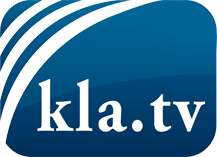 lo que los medios de comunicación no deberían omitir ...poco escuchado – del pueblo para el pueblo ...cada viernes emisiones a las 19:45 horas en www.kla.tv/es¡Vale la pena seguir adelante!Para obtener una suscripción gratuita con noticias mensuales
por correo electrónico, suscríbase a: www.kla.tv/abo-esAviso de seguridad:Lamentablemente, las voces discrepantes siguen siendo censuradas y reprimidas. Mientras no informemos según los intereses e ideologías de la prensa del sistema, debemos esperar siempre que se busquen pretextos para bloquear o perjudicar a Kla.TV.Por lo tanto, ¡conéctese hoy con independencia de Internet!
Haga clic aquí: www.kla.tv/vernetzung&lang=esLicencia:    Licencia Creative Commons con atribución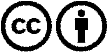 ¡Se desea la distribución y reprocesamiento con atribución! Sin embargo, el material no puede presentarse fuera de contexto.
Con las instituciones financiadas con dinero público está prohibido el uso sin consulta.Las infracciones pueden ser perseguidas.